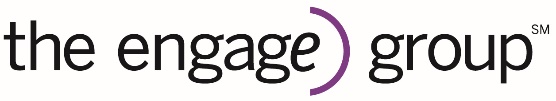 Email Content TemplateCampaign: NameTitle: For internal reference; as clear and specific as possible Send date: MM/DD/YYYYSend time: Send time, specific to time zoneEmail type: appeal/newsletter/cultivationEmail template to use: if applicable Test details (if applicable): notify if subject line, sender, copy, link, etc. DO NOT include details here; include details in the appropriate sections belowSource code:  xxxxxxxxxxSend/query set-upVersions: Donors, Prospects, Lapsed, etc. Targets: actual audience/group setup for who you want this email to reachSuppressions: actual audience/group setup for who you DO NOT want this email to reachDoes the landing page already exist or need to be created? Exist/CreateLanding page URL, if Exist:   ****************************************************From: Sender, exactly how you want to appearReply-To: Exactly how you want to appearSubject line 1: Just one, unless testingPreview Text: Email Body Text: As formatted as possible (e.g. if you want bolded copy, please bold copy), If any particulars to the copy are difficult to convey or make clear within copy, please include as Comment. Bottom should include Signature Block information.Need help with your email program strategy, creative or deployment? Contact The Engage Group team at hello@engageyourcause.com.